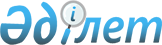 О некоторых вопросах изменения границ сельских округов Актогайского  районаРешение (VIIсессии, III созыва) Павлодарского областного Маслихата от 24 сентября 2004 года N 60/7. Зарегистрировано Департаментом юстиции Павлодарской области 15 октября 2004 года за N 2743



      В соответствии со статьей 11 
 Закона 
 Республики Казахстан от 8 декабря 1993 года "Об административно-территориальном устройстве Республики Казахстан" и на основании совместного решения маслихата и акимата Актогайского района от 12 января 2004 года N 3/4, областной маслихат и акимат области 

РЕШИЛИ:




      1. Внести следующие изменения в административно-территориальном устройстве Актогайского района:



      упразднить (село Тайконыр) в связи с утратой им статуса населенного пункта, с последующим исключением из учетных данных;



      включить (село Тайконыр) в состав села Харьковский Харьковского сельского округа.



      2. Контроль за выполнением данного решения возложить на постоянную комиссию областного маслихата по вопросам обеспечения прав, законных интересов граждан и информационной политики. 


      Председатель сессии                        Н. Шабрат



      Аким области                               К. Нурпеисов



      Секретарь областного маслихата             Р. Гафуров


					© 2012. РГП на ПХВ «Институт законодательства и правовой информации Республики Казахстан» Министерства юстиции Республики Казахстан
				